DEPARTMENT of HOMELAND SECURITY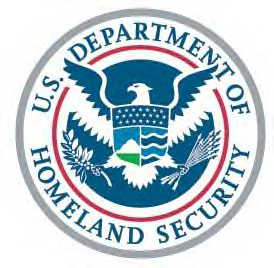 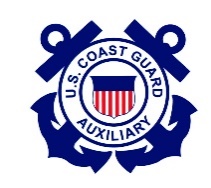 UNITED STATES COAST GUARD AUXILIARYFlotilla 014-02-06 Monmouth Beach, NJMinutes for the November 19th, 2020 meeting.Meeting called to order at 19:30.Meeting was held remotely via Zoom.Glenn Mason, the immediate past Division Commander, conducted the Flotilla election.The Screening Committee certified the following candidates based upon submitted Letters of Intent:1.      FC – Catherine Dudley (1 Ballot Cast - Elected)2.      VFC –  Tony Milillo (1 Ballot Cast - Elected)Awards:  There were no awards presented.FC (Fred Klapproth) – New members who are IQ status and need ABS to move to BQ status, per Division Meeting, one option is to take an Auxiliary ABS course online from a Flotilla in New York or Connecticut. As of now, only one available and it already started so not a viable option at the moment. Keep in mind for next year. Note: you will not get a New Jersey Boating Safety Certificate if you go this route. Number of “Kids Don’t Float” displays at approximately six (6) marinas—allows loaning of child size life jackets—it was proposed and carried unanimously that each of these displays carry the name of a respected former Division member who has since passed away. Each Flotilla will get to choose one (1) such person. Will discuss under “New Business.”VFC (Bob McNamara) – Nothing new to report. Will forward minutes of Division Meeting shortly. FSO-SR (Dennis Mikolay) – October minutes sent electronically on October 22nd, 2020. The minutes were amended to include the sentence: “Noted the Flotilla would benefit by having a few more Vessel Examiners” at the end of FC Report. Also, FSO-MS report was submitted. October minutes approved as amended.FSO-FN (Vince Mancino) – Report submitted electronically. No cash disbursements but there were some cash receipts. Reminder that sixteen (16) members have paid their yearly dues. Eight (8) members of the Flotilla still need to pay their yearly dues. Report approved.FSO-OP (Dan Smuro) – Risk Management refresher is scheduled for this week. Another expected in near future. FSO-HR (Fred Klapproth) – Nothing to report. FSO-IS (Dan Smuro) – No change in AUXDATA activity. Core training is still required for some members.FSO-MA (Walt Kudler) – Report submitted electronically.FSO-MS (Lou Krupkin) – Report submitted electronically. FSO-NS (Bob McNamara) – Report submitted electronically. FSO-MT (Bob McNamara) – Report submitted electronically.FSO-CS (Bill Szilasi) – Nothing to report. FSO-PB (Amanda Prascsak ) – Nothing new to report (but congratulations were extended on her appointment to Division!).FSO-PE (Catherine Dudley) – Report submitted electronically.FSO-PV (Tony Milillo) – Report submitted electronically.FSO-VE (Dave Radeschi) – Report submitted electronically.FSO-CM (Joe Ruffini) – N/AUniform and Flag (Lee Ward) – No major updates on uniforms save for the addition of the new golf shirts for vessel examiners. Older versions are still permissible to be worn until it is determined the uniform is no longer serviceable. Aviation Advisor (Doug Livornese) – Report submitted electronically. Ice patrol seminar is via Zoom on Saturday morning.New Business: Decided there will not be a Flotilla meeting in the month of December. Re: aforementioned "Kids Don't Float" plack: it was decided Robert Hook would be honored.

 Good and Welfare: N/ACommittee Reports:  Need to set up the Audit Committee.  Vince Mancino and Walt Kudler are already on committee. Tony Milillo volunteered to be the third (3) person.